3GPP TSG RAN #104Shanghai, China, June 17th – 20th, 2024Title:	Moderator Summary for Rel-19 NES IssuesSource:	RAN1 Chair (Samsung)1	Adaptation of PRACH in Spatial DomainThe following is a list of proposals from company contributions: SummaryRegarding specification of adaptation of PRACH in the spatial domain, the following is a summary of company views:Do not specifyGoogle, OPPO, Xiaomi, Nokia, CMCC, CATT, ZTEAllow time domain activation/deactivation of additional PRACH resources where a subset of SSBs are mapped to the additional PRACH resourcesLGE, InterdigitalClearly a WID update is needed since the study phase in RAN1 has now concluded. Based on company contributions, the moderator proposes the following two alternative WID updates for discussion:Alt-1: Support the following WID UpdateAlt-2: Support the following WID UpdateDiscussion Point 1-1The moderator solicits feedback on the following two questions:Q1: What is your company 1st preference amongst Alt-1 and Alt-2?Q2: If Alt-1 / Alt-2 is your 1st preference, can you accept Alt-2 / Alt-1 as a 2nd preference?2	On Demand SIB1The following is a list of proposals from company contributions:SummaryTwo companies have suggested a WID update to specify On-Demand SIB1. However, the moderator points out that the current WID states that the checkpoint for normative work is not until RAN#105:Moderator Proposal 2-1:Allow discussions on On-Demand SIB1 to progress in RAN1 until the checkpoint for normative work in RAN#105. No WID update is proposed in RAN#104.Please provide your company view on Moderator Proposal 2-1:3	SSB Adaptation in Time DomainThe following is a list of proposals from company contributions:SummaryOne company has proposed a WID update to the following objective with the rationale that some NES techniques can be deployed in “greenfield”, hence backward compatibility does not need to be considered:Discussion Point 3-1Please provide your company view on whether or not the above WID update as proposed in RP-241132 is needed.4	ConclusionsTBDCompanyProposalsRP-241056GoogleProposal 1: Modify the WID for Rel-19 NES by removing the following objective on PRACH spatial domain adaptationStudy adaptation of PRACH in spatial domain, e.g. non-uniform PRACH resources per SSB, and specify if found beneficialThis study is to be done in 2Q’2024 onlyRP-241083OPPOProposal: do not pursue normative work for adaptation of PRACH in spatial domain, e.g., non-uniform PRACH resources per SSB.RP-241087LG Electronics Proposal #1: Excluding “Adaptation of PRACH in spatial domain” from WID (RP-240170) does NOT imply that time domain activation/deactivation of additional PRACH resources associated with a subset of SSB indices is precluded for PRACH adaptation in time domain.Proposal #2: Update the objective 3 in WID (RP-240170) as follows.RP-241132Spreadtrum CommunicationsRP-241162Xiaomi Don’t support spatial domain adaptation for PRACH in Rel-19 NES and modify the WID for enhancements of network energy saving for NR accordingly. The following modification is adopted: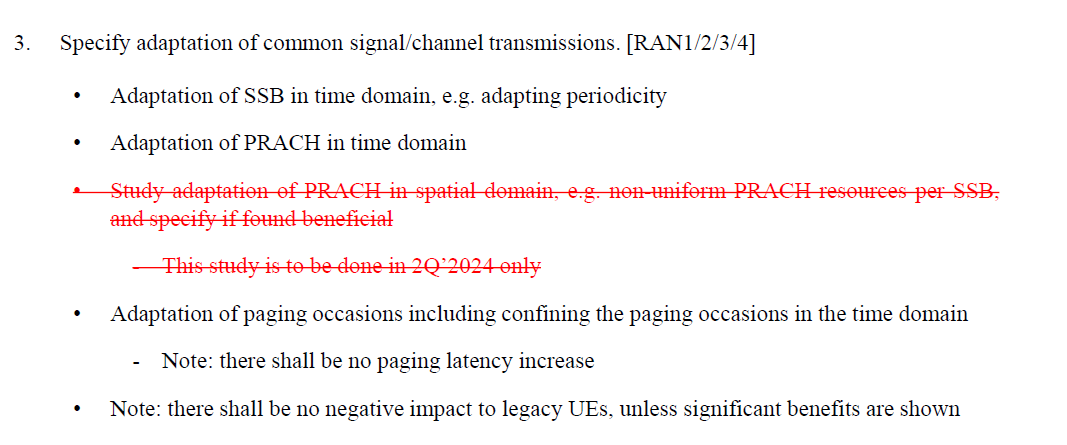 RP-241177NokiaProposal: Do not support PRACH adaptation in spatial domain in Rel-19.RP-241180InterDigitalProposal 1: 	The adaptation of PRACH in spatial domain to be handled under the adaptation of PRACH in time domain   Proposal 2: 	Add the following under the sub-objective on adaptation of PRACH in time domain: Specify, if justified, mapping of additional PRACH resources to only a subset of SSBs RP-241209CMCCProposal 1: The decision on whether to support PRACH adaptation in spatial domain should be based on the extra NES gain of spatial domain PRACH adaptation compared to time domain PRACH adaptation, and should not only consider the NES gain of spatial domain PRACH adaptation compared to legacy static PRACH configuration.Proposal 2: PRACH adaptation in spatial domain is not supported for normative work in Rel-19.RP-241334CATTProposal 2: Spatial domain PRACH adaptation, including additional PRACH resources to subset of SSBs as part of time domain PRACH adaptation mechanisms, is not specified in Rel-19 NES.RP-241507ZTE, SanechipsProposal 2: For PRACH adaptation, focus on PRACH adaptation in time domain in Rel-19 NES WI.CompanyViewCompany XQ1:Q2:CATTWe support Alt-1, which is inline with RAN1 conclusion. Mapping of additional PRACH resources to a subset of SSBs is clearly PRACH adaptation in spatial domain and should be precluded following RAN1 conclusion considering the limited performance gains and unrealistic use case. Therefore, we are not fine with Alt-2.New H3CWe slightly prefer Alt.-1ZTEWe see no need to add the note for time domain adaption. Remove the bullet for spatial domain adaption is sufficient for this meeting.NokiaQ1: We support Alt-1, as that properly reflects the conclusions from RAN1.Q2: No, it would be akin to keeping the spatial adaptation despite the lack of consensus to support it in RAN1.SamsungWe support remove the bullet for spatial domain adaption and also ok without note in time domain adaptation as ZTE mentioned. We want to leave it RAN1 discussion for down selection. If Alt-1 is majority, we can also ok with alt-1.NTT DOCOMOQ1: Although the wording for Alt.2 is a bit strong, we don’t prefer Alt.1 and hence our 1st preference is Alt.2 if we need to clarify it in WID. But we have similar view with ZTE/Samsung.RAN1 made following agreement at the end of the last RAN1 meeting, and Option 4-rev1 can be “mapping of additional PRACH resources to a subset of SSBs” in our understanding. So, we do not prefer to remove it before having further study in RAN1.---AgreementFor the adaptation mechanism for additional PRACH resources, study further the following: Option 1: Higher layer signalling (with potential enhancements) based PRACH resource adaptation Option 2: L1-based adaptation to indicate whether the additional PRACH resources provided by semi-static signalling are available or not FFS: detailsStrive to re-use existing DCI format(s)Option 3: Adaptation of PRACH transmission according to predefined condition(s)FFS: detailsOption 4-rev1: L1-based adaptation to indicate whether a subset of the additional PRACH resources provided by semi-static signalling are available or not FFS: whether the subset of the additional PRACH resources is in RO level / SSB-to-RO mapping cycle level/PRACH association period level/PRACH association pattern period level for time-domain PRACH adaptation Strive to re-use existing DCI format(s)Option 5: Enhanced cell DRX---Q2: If our understanding on the above agreement is wrong, i.e., Option 4-rev1 cannot be “mapping of additional PRACH resources to a subset of SSBs”, we can accept Alt.1. Otherwise, Alt.1 is not aligned with RAN1 situation.OPPOQ1:Alt-1 will be more preferred by us.Q2:No, but we can accept without the Note and we can have exact time domain adapation finalized in RAN1.GoogleQ1: Alt-1Q2: We do not see the need to add the noteAT&TWe prefer Alt-1 without the additional note. Mapping of additional PRACH resources to a subset of SSBs is an example of “PRACH adaptation in the spatial domain”EricssonQ1: Alt-1Q2: We are open to Alt-2XiaomiWe share same views with Samsung/ZTE. The proposed note is actually a kind of WG-level details which may be better to leave to RAN1 discussion.On the other hand, we can also live with alt-1 if majority companies think a note is needed to downscope.CMCCWe support Alt-1, and we agree with CATT that mapping of additional PRACH resources to a subset of SSBs is clearly PRACH adaptation in spatial domain and should be precluded so that RAN1 will not spend time on this issue.Based on the following RAN1 agreement, the one source evaluation result marked as yellow below just evaluated the spatial domain PRACH adaptation with mapping of additional PRACH resources to a subset of SSBs, and it is clear the extra NES gain compared to time domain PRACH adaptation is limited (0%~8.8%), so we donot think mapping of additional PRACH resources to a subset of SSBs should be condidered any more.AgreementFor the study of adaptation of PRACH in spatial domain, following network energy savings gains were reported by sources based on the evaluation framework agreed in RAN1#116bis:Two sources showed following NES gain for TDD, CAT1 BS power model, case C1 vs A1-1, zero load [R1-2404409, R1-2405107]-4% ~ -45% Seven sources showed following NES gain for TDD, CAT1 BS power model, case C1 vs B1/A1-2, zero load [R1-2404225, R1-2404185, R1-2404334, R1-2404123, R1-2404562, R1-2405107, R1-2405163]0% ~ 31% Note: Five sources assumed that case B1 has same PRACH resources as case A1-2. Remaining two sources evaluated only A1-2.Note: Three sources showed NES gains 0% ~ 10% [R1-2404225, R1-2404185, R1-2404334]One source showed following NES gain for TDD, CAT1 BS power model, case C1 vs B1, zero load [R1-2404464]1.0%~8.8% Note: The evaluation results provide the extra NES gain of spatial domain PRACH adaptation compared to time domain PRACH adaptation, where spatial domain and time domain PRACH adaptations are based on dynamic switching between PRACH resources according to two PRACH configuration indexes.FutureweiOur preference is not to change the WID. As of the study of adaptation of PRACH in spatial domain, a conclusion to not specify according to the study done in RAN1 should be sufficient. Keeping the related bullet as a record of study (along with RAN1 and RAN meeting minutes) is a good practice. For adaptation in time domain, it can be left to RAN1 for further work.MediaTekQ1: Between Alt-1 and Alt-2, Alt-1 will be more aligned with RAN1 conclusion as well as the observation that current time-domain PRACH adaptation proposals are actually different from the spatial domain proposal studied.Q2: No note would be the better way forward, as RAN1 can specify the best solution without this note.InterDigitalWe are supportive for Alt-2 but will be ok just remove the spatial domain adaptation bullet without adding a note under time domain adaptation.IIIQ1: Alt-1 is preferred. Q2: No note is preferred.AppleWe support Alt-2. Alt-2 offers more flexible design for SSB-RO mapping and we would like to discuss further details in RAN1. Huawei, HiSilicon Q1: We support Alt-1, which is inline with the conclusion of the study for PRACH adaptation in spatial domain in RAN1.   Q2: We don't see the need to consider Alt-2. There is no consensus achieved in RAN1 to support it, and the NES gain is quite limited based on the RAN1 study.   PanasonicWe share the view from ZTE that just to remove the bullet for spatial domain adaption.QualcommQ1: We prefer Alt-2. We do not understand what the benefit of Alt-1 is over Alt-2.Q2: If Alt-2 cannot be agreed, the second preference is neither Alt-1 nor Alt-2 but just deleting the spatial domain adaptation. SpreadtrumQ1: Alt-2. In current spec, CFRA for connected UEs can be beam specific, and gNB can configure CFRA for a subset of SSB through SSB index parameter. So, additional PRACH resource in eNES may follow this rule, if it is CFRA. Otherwise, it is too restrictive for additional PRACH resource if it is CFRA.CFRA ::=                    SEQUENCE {    occasions                       SEQUENCE {        rach-ConfigGeneric              RACH-ConfigGeneric,        ssb-perRACH-Occasion            ENUMERATED {oneEighth, oneFourth, oneHalf, one, two, four, eight, sixteen}                                                                                                            OPTIONAL  -- Cond Mandatory    }                                                                                                       OPTIONAL, -- Need S    resources                       CHOICE {        ssb                             SEQUENCE {            ssb-ResourceList                SEQUENCE (SIZE(1..maxRA-SSB-Resources)) OF CFRA-SSB-Resource,            ra-ssb-OccasionMaskIndex        INTEGER (0..15)        },        csirs                           SEQUENCE {            csirs-ResourceList              SEQUENCE (SIZE(1..maxRA-CSIRS-Resources)) OF CFRA-CSIRS-Resource,            rsrp-ThresholdCSI-RS            RSRP-Range        }    },    ...,    [[    totalNumberOfRA-Preambles INTEGER (1..63)                                                             OPTIONAL -- Cond Occasions    ]],    [[    msg1-RepetitionNum-r18          ENUMERATED {n2, n4, n8, spare1}                                               OPTIONAL -- Cond 4StepCFRArep    ]]}Q2: we don’t think the note Alt 1 is workable. RAN1 can continue discussing additional PRACH resource as CFRA.CompanyProposalsRP-241056GoogleRP-241083OPPORP-241087LG Electronics RP-241132Spreadtrum CommunicationsProposal 1: Confirm to specify procedures and signaling method(s) to support on-demand SIB1 for UEs in idle/inactive mode, and do the relative revision to R19 eNES WID.RP-241162Xiaomi RP-241177NokiaRP-241180InterDigitalRP-241209CMCCRP-241334CATTProposal 1: Specify on-demand SIB1 for UEs in idle/inactive mode in Rel-19 NES and revise the WID accordingly.RP-241507ZTE, SanechipsProposal 1: Focus on Case 2, i.e. UE obtains the UL WUS configuration from Cell A, transmits UL WUS to NES Cell and receives on-demand SIB1 from NES Cell, in the study and follow-up work item phase of on-demand SIB1 for UEs in idle/inactive mode.CompanyViewCATTWe are fine with Moderator Proposal 2-1 in general.One minor comment is that we think the intention of the proposal is to allow further discussions in RAN WGs including RAN2 and RAN3 so we suggest the following update to the proposal.Moderator Proposal 2-1:Allow discussions on On-Demand SIB1 to progress in RAN1/2/3 until the checkpoint for normative work in RAN#105. No WID update is proposed in RAN#104.New H3CWe are OK with this proposalZTEFine with the Moderator Proposal 2-1 and also agree with CATT that RAN2 and 3 should also be included in the proposal.NokiaWe agree with the moderator proposal, in particular with the modification from CATT. We understand the moderator initially limited the proposal to RAN1 because the online discussion centered on RAN1 aspects, but it is better to make it clear that RAN Plenary is not preventing further discussion in other WGs.SamsungWe support moderator’s proposal.NTT DOCOMOWe are fine with moderator proposal 2-1 and suggestion from CATT.OPPOWe are supportive for check it now. It seems we will continuous discuss on-demand SIB1 without WID updated. However, it is helpful to confirm that earlier. But, we can accept if majority want to put it in RAN#105.GoogleAgree with moderator’s proposal.AT&TNo WID update is necessary in RAN#104. We also agree with the comments that Proposal 2-1 applies to RAN2 and RAN3 as well.EricssonWe support Moderator Proposal 2-1 with CATT’s update to clarify that discussion continue in RAN1/2/3 consistent with the WID:Study procedures and signaling method(s) to support on-demand SIB1 for UEs in idle/inactive mode, including: [RAN1/2/3]XiaomiWe support moderator’s proposal that no WID update is needed in RAN#104.CMCCsupportFutureweiWe are fine with moderator’s proposal.MediaTekSupport moderator proposal with CATT revision. We can decide the work scope in RAN#105.InterDigitalSupportIIISupport proposal 2-1, and fine with CATT’s view.AppleWe support moderator’s proposal.Huawei, HiSilicon Fine with moderator proposal 2-1 with the revision from CATT.  PanasonicWe support the modification from CATT that not limit to RAN1.QualcommWe are ok with the moderator’s proposal.SpreadtrumFine for moderator’s proposal. We just want to speed up on-demand SIB1 status.CompanyProposalsRP-241056GoogleRP-241083OPPORP-241087LG Electronics RP-241132Spreadtrum CommunicationsProposal 2: For R19 eNES WID, a note can be added:  For SSB adaptation in time domain, it does not exclude that some cells only allow R19 eNES-capable UEs to camp on or access.RP-241162Xiaomi RP-241177NokiaRP-241180InterDigitalRP-241209CMCCRP-241334CATTRP-241507ZTE, SanechipsCompanyViewCATTWe do not see the need of the above WID update.New H3CWe fail to see the requirement of updating WID ZTENo need for the above WID update.NokiaWe do not see a need for updating the WID here. These aspects were thoroughly discussed during RAN#102 and the current WID description is already taking them into account.SamsungNot neededNTT DOCOMOAlthough we have such understanding as a proposed note, it seems not essential to update WID.OPPOWe feel this update is not necessary. The detailed restriction up to RAN1.GoogleWe failed to see the necessity for the updateAT&T We prefer not to update the WID as proposed in RP-241132EricssonWe do not support the WID update proposed in RP-241132XiaomiWe do not support the WID update proposed in RP-241132.  What the note proposes is part of WG-level discussion and has been discussed as one potential solution to avoid impacts for legacy UE. CMCCsupportFutureweiNo need for such an update.MediaTekWe think the note may not help RAN1 discussion and thus not deemed necessary to includeInterDigitalNo need to have such an update.IIINo need to update the WID AppleWe prefer not to include the note and to discuss the details in RAN1.Huawei, HiSiliconTechnically the note is correct, since greenfield is possible. However, it seems not necessary to add such kind of note under this objective.  PanasonicWe also think no need of the update.QualcommThe proposed update is not necessary.SpreadtrumIt is almost common understanding that for legacy UEs, SSB periodicity should be 20ms for idle UE to perform cell search or camp on a cell, and for connected UE to perform DL sync and measurement for reasonable mobility. If we cannot relax this condition for R19 UEs, we fail to understand where is the NES gain for SSS adaptation of periodicity. More strangely, in evaluations of SID for SSB adaptation, almost companies assume empty/low load, relaxation of SSB periodicity is not harmful in such cases. Actually, in SID, we allow “greenfield” deployment to relax backward compatibility, but for now, we are so strigent for backward compatibility for legacy UEs. If we need backward compatitility for legacy UEs, maybe SSB adaptation can only apply to a pure SCell(can not be PCell for any UE). It could be Scenario #3A or #3B in on-demand SSB topic, but we have not confirmed these two scenarios, which means we have controversial view on the NES gain of update of on-demand SSB periodicity. In summary, the NES gain of SSB adaptation is questionable for all cases, but it is conflict with our SID evaluation results.Anyway, we think backward compatibility should be relaxed for SSB adaptation in time domain, otherwise, we can do nothing in this topic likely. We can live with no update, but we don’t know how to proceed it to really achieve NES gain, to be honest.